В школе в рамках мероприятий, посвященных борьбе с терроризмом, были проведены классные часы с 1 по 11 классы. В старших классах (9-11) учащиеся самостоятельно подготовили презентации по данной тематике. Младшие школьники приготовили рисунки. Также был проведен вечер свечей в знак памяти погибших во время террористических актов. Конкретно прозвучали трагедия в Беслане, теракт 11 сентября  в Нью-Йорке, теракт в московском метро.Ответственный: зам.дир. по ВР Делявская  А.В.Приложение. Фото. Вечер сечей.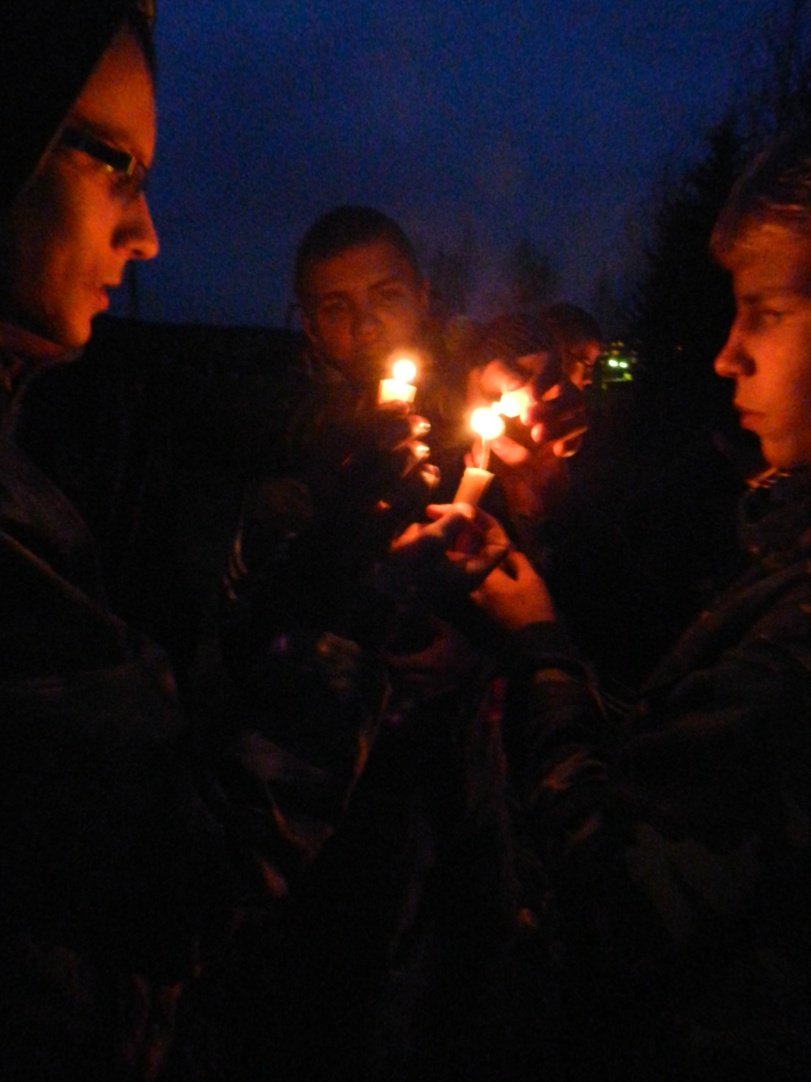 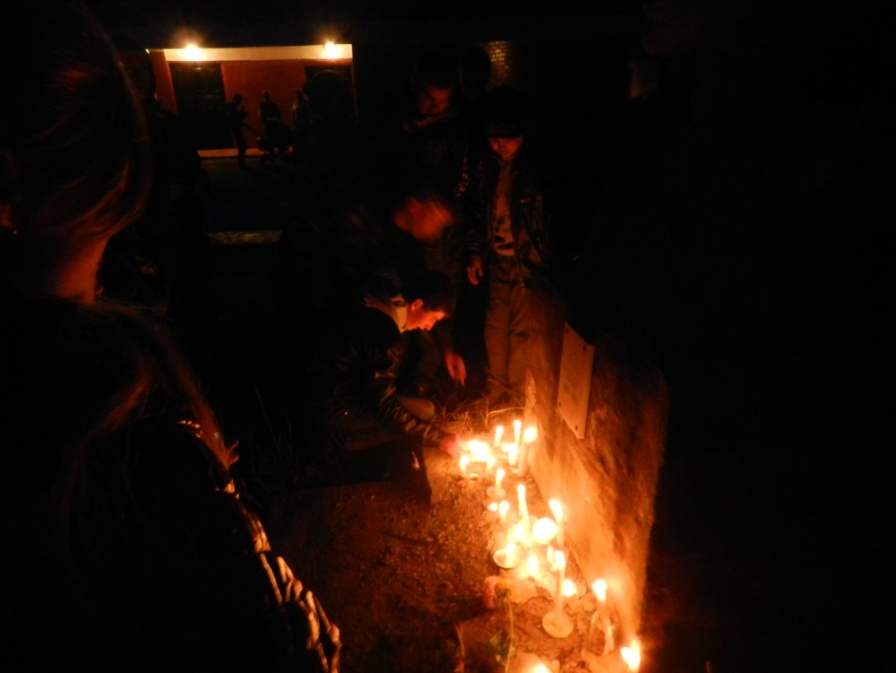 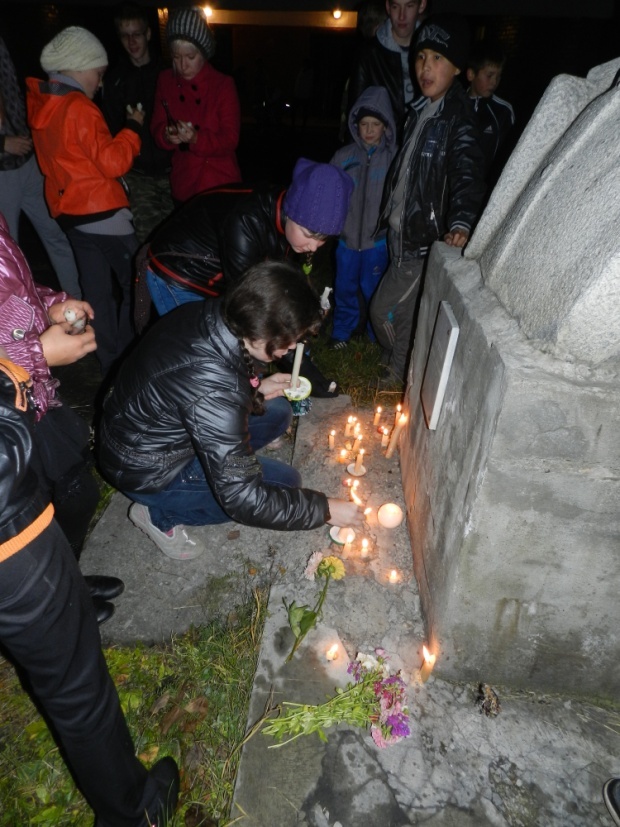 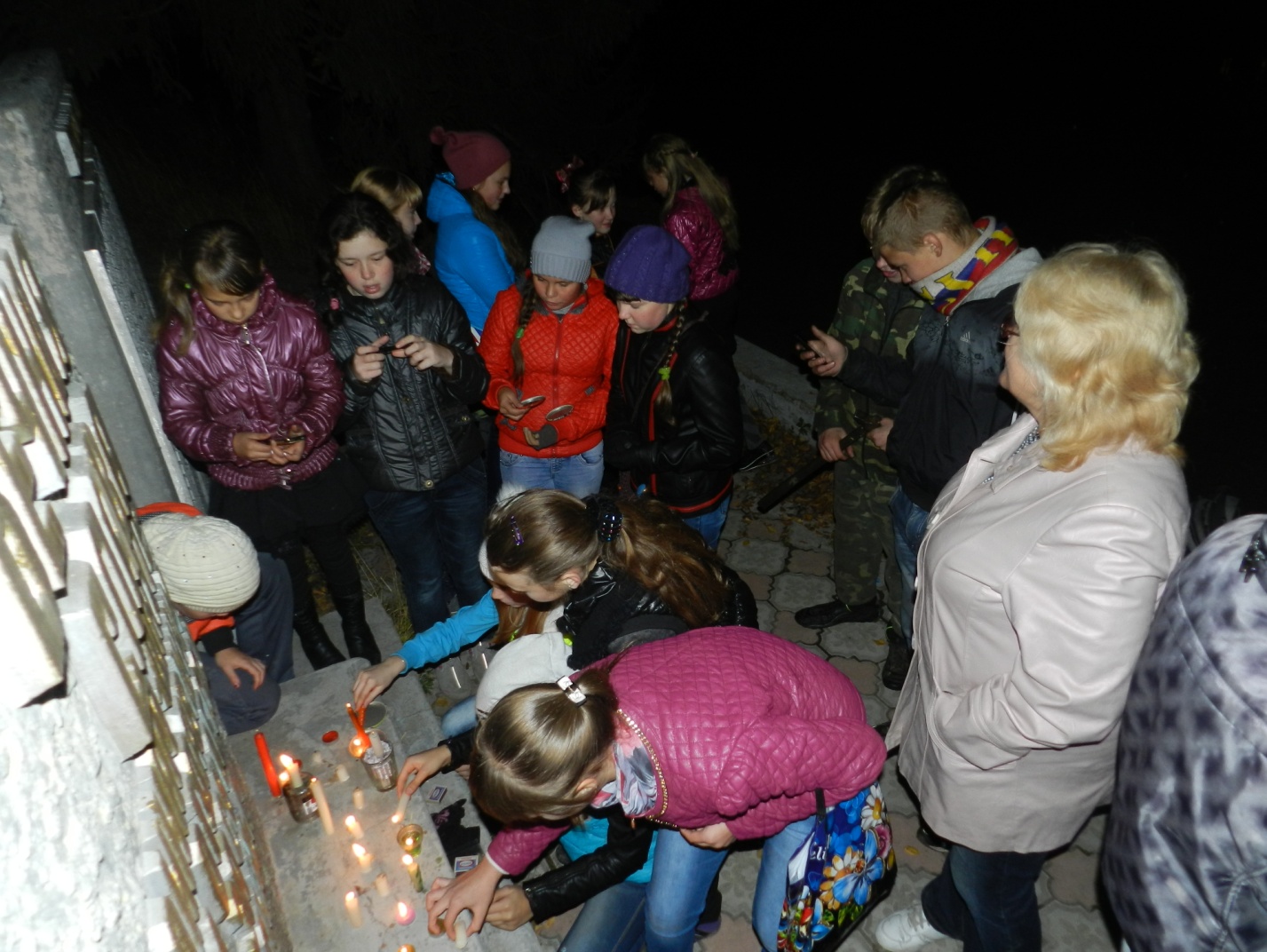 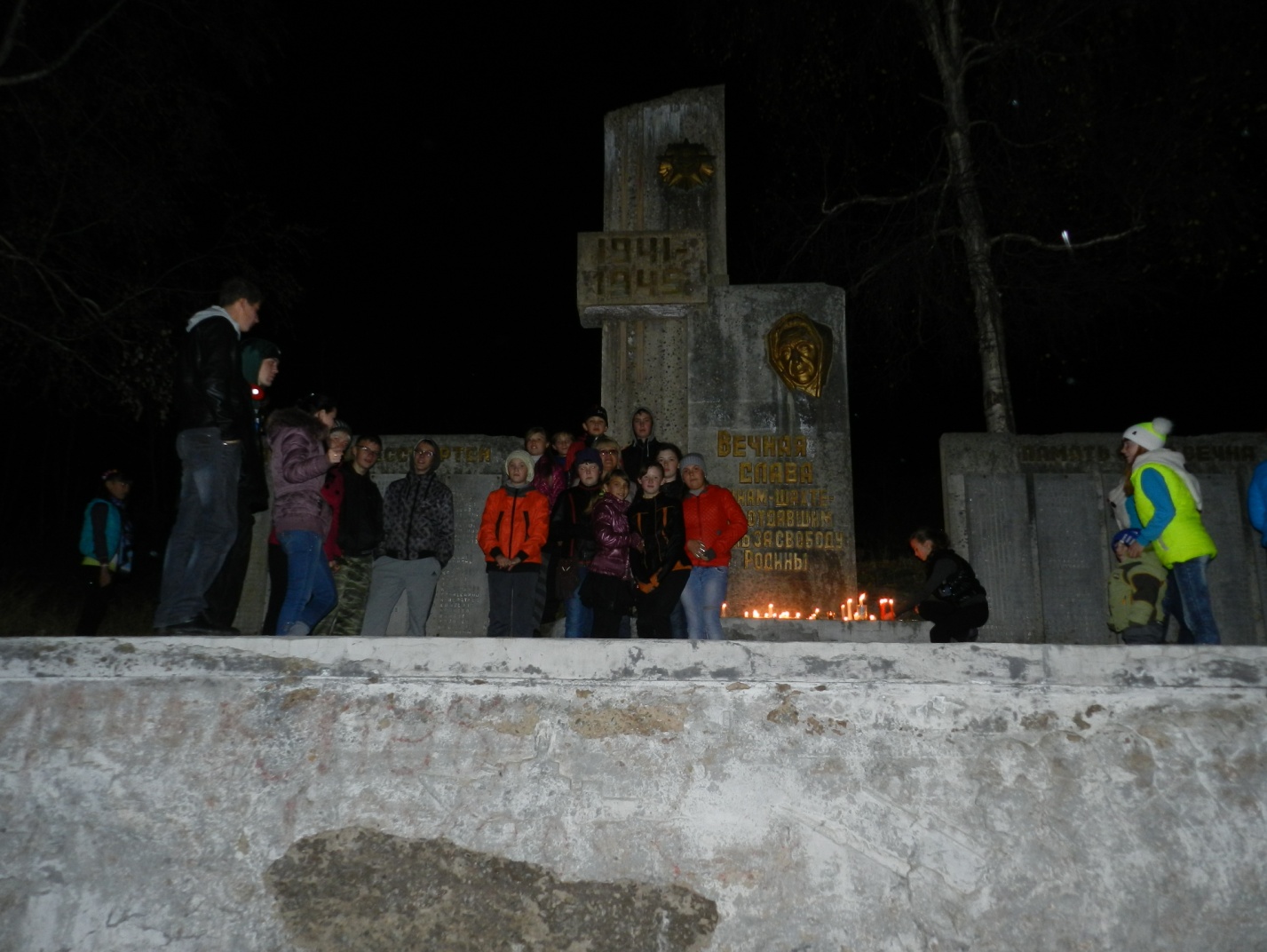 